Victorian Purchasing GuideforMEM05 Metal and Engineering Training PackageVersion 11February 2014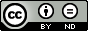 © State of Victoria (Department of Education and Early Childhood Development) 2014.Copyright of this material is reserved to the Crown in the right of the State of . This work is licensed under a Creative Commons Attribution-NoDerivs 3.0 Australia licence (http://creativecommons.org/licenses/by-nd/3.0/au/). You are free use, copy and distribute to anyone in its original form as long as you attribute Skills Victoria, Department of Education and Early Childhood Development as the author, and you license any derivative work you make available under the same licence.DisclaimerIn compiling the information contained in and accessed through this resource, the Department of Education and Early Childhood Development (DEECD) has used its best endeavours to ensure that the information is correct and current at the time of publication but takes no responsibility for any error, omission or defect therein.To the extent permitted by law DEECD, its employees, agents and consultants exclude all liability for any loss or damage (including indirect, special or consequential loss or damage) arising from the use of, or reliance on the information contained herein, whether caused or not by any negligent act or omission. If any law prohibits the exclusion of such liability, DEECD limits its liability to the extent permitted by law, for the resupply of the information.Third party sitesThis resource may contain links to third party websites and resources. DEECD is not responsible for the condition or content of these sites or resources as they are not under its control.Third party material linked from this resource is subject to the copyright conditions of the third party. Users will need to consult the copyright notice of the third party sites for conditions of usage.Victorian Purchasing Guide  Version HistoryMEM05 Metals and Engineering Training Package Victorian Purchasing GuideCONTENTSINTRODUCTION	5What is a Victorian Purchasing Guide?	5Registration	5QUALIFICATIONS	6UNITS OF COMPETENCY AND NOMINAL HOURS	7SAMPLE TRAINING PROGRAMS	26CONTACTS AND LINKS	53GLOSSARY	55INTRODUCTIONWhat is a Victorian Purchasing Guide?The Victorian Purchasing Guide provides information for use by Registered Training Organisations (RTOs) in the provision of Victorian government subsidised training.Specifically the Victorian Purchasing Guide provides the following information related to the delivery of nationally endorsed Training Packages in :The nominal hour range (minimum-maximum) available for each qualification.Nominal hours for each unit of competency within the Training Package.Sample Training ProgramsRegistrationRTOs must be registered by either the Victorian Registration and Qualifications Authority (VRQA) or the Australian Skills Qualification Authority (ASQA) regulatory body to be eligible to issue qualifications and statements of attainment under the Australian Quality Framework (AQF).The VRQA is the regulatory authority for  that registers VET training organisations who provide courses to domestic students only and who only offer training in .To register to provide training to international students and in other Australian states and territories you will need to apply with ASQA. QUALIFICATIONSUNITS OF COMPETENCY AND NOMINAL HOURSRTOs are advised that there is a mapping inside the Training Package that describes the relationship between new units and superseded or replaced units from the previous version of MEM05 Metals and Engineering Training Package.  Information regarding transition arrangements can be obtained from the state or national VET Regulating Authority (see Contacts and Links section).You must be sure that all training and assessment leading to qualifications or Statements of Attainment from the MEM05 Metals and Engineering Training Package is conducted against the Training Package units of competency and complies with the requirements in the assessment guidelines.Listing of the Units of Competency and Nominal HoursSAMPLE TRAINING PROGRAMSA range of Sample Training Plans have been provided to demonstrate the flexibility of qualifications contained in the MEM05 Metal and Engineering Training Package, but are by no means mandatory.CONTACTS AND LINKSGLOSSARYTraining Package Version  Date VPG
ReleasedCommentsMEM05 Metals and Engineering Training Package V1110 February 2014One new qualification: MEM20413 Certificate II in Engineering Pathways. Seven (7) new engineering pathways units of competency. MEM05 Metals and Engineering Training Package V1028th October 20133 new MEM units of competencyMEM05 Metals and Engineering Training Package V925th  March 2013 74 new MEM units of competency32 existing MEM units replaced/not carried forwardThree updated qualifications with the inclusion of a range of additional electives:MEM50212 Diploma of Engineering – TechnicalMEM60112 Advanced Diploma of EngineeringMEM80112 Vocational Graduate Diploma of EngineeringMEM05 Metals and Engineering Training Package V815th October 2012One new qualification: MEM40412 Certificate IV in Engineering Drafting25 new units of competency4 existing units replacedSix additional imported units of competency.MEM05 Metals and Engineering Training Package V727th June 2012new qualificationMEM31112 Certificate III in Engineering - Composites Trade21 new units of competencyMEM05 Metals and Engineering Training Package V6 8th May    20122 new qualifications MEM40311 Certificate IV in Advanced Jewellery Manufacture MEM80111 Vocational Graduate Diploma of Engineering 46 new units of competency32 new imported unitsCodeTitleCodeTitleMinimumMaximumMEM10105Certificate I in Engineering280280MEM10205Certificate I in Boating Services160 250MEM20105Certificate II in Engineering 320 390MEM20205Certificate II in Engineering – Production Technology660 700MEM20305Certificate II in Boating Services210 340MEM20413Certificate II in Engineering Pathways 390420MEM30105Certificate III in Engineering – Production Systems960 1000MEM30205Certificate III in Engineering – Mechanical Trade960 1000MEM30305Certificate III in Engineering – Fabrication Trade960 1000MEM30405Certificate III in Engineering – Electrical/Electronic Trade960 1000MEM30505Certificate III in Engineering – Technical230430MEM30605Certificate III in Jewellery Manufacture960 1000MEM30705Certificate III in Marine Craft Construction9601000MEM30805Certificate III in Locksmithing960 1000MEM30905Certificate III in Boating Services380 640MEM31010Certificate III in Watch and Clock Service and Repair960 1000MEM31112Certificate III in Engineering - Composites Trade9601000MEM40105Certificate IV in Engineering1320 1360MEM40205Certificate IV in Boating Services590 890MEM40311Certificate IV in Advanced Jewellery Manufacture1320 1360MEM40412Certificate IV in Engineering Drafting710750MEM50105Diploma of Engineering – Advanced Trade1580 1620MEM50212Diploma of Engineering – Technical600 1300MEM50311Diploma of Jewellery and Object Design9301020MEM60112Advanced Diploma of Engineering1200 1900MEM60211Advanced Diploma of Jewellery and Object Design15201680MEM80112Vocational Graduate Diploma of Engineering450630Unit CodeUnit CodeUnit TitleNominal HoursMEM03001BMEM03001BPerform manual production assembly40MEM03002BMEM03002BPerform precision assembly40MEM03003BMEM03003BPerform sheet and plate assembly40MEM03004BMEM03004BPerform electronic/electrical assembly (production)80MEM03005BMEM03005BRework and repair (electrical/electronic production)80MEM03006BMEM03006BSet assembly stations20MEM04001BMEM04001BOperate melting furnaces40MEM04002BMEM04002BPerform gravity die casting20MEM04003BMEM04003BOperate pressure die casting machine20MEM04004BMEM04004BPrepare and mix sand for metal moulding40MEM04005CMEM04005CProduce moulds and cores by hand (jobbing)160MEM04006BMEM04006BOperate sand moulding and core making machines80MEM04007BMEM04007BPour molten metal40MEM04008BMEM04008BFettle and trim metal castings/forgings40MEM04010BMEM04010BDevelop and manufacture wood patterns200MEM04011BMEM04011BProduce polymer patterns80MEM04012BMEM04012BAssemble plated patterns80MEM04013BMEM04013BDevelop and manufacture polystyrene patterns20MEM04014BMEM04014BDevelop and manufacture production patterns80MEM04015BMEM04015BDevelop and manufacture vacuum forming moulds and associated equipment60MEM04016CMEM04016CDevelop and manufacture precision models60MEM04017BMEM04017BDevelop and manufacture gear, conveyor screw and propeller patterns40MEM04018BMEM04018BPerform general woodworking machine operations40MEM04019BMEM04019BPerform refractory installation and repair40MEM04020AMEM04020ASupervise individual ferrous melting and casting operation40MEM04021AMEM04021ASupervise individual non ferrous melting and casting operation40MEM04022AMEM04022AExamine appropriateness of methoding for mould design40MEM04023AMEM04023AUndertake prescribed tests on foundry related materials40MEM05001BMEM05001BPerform manual soldering/desoldering - electrical/electronic components40MEM05002BMEM05002BPerform high reliability soldering and desoldering40MEM05003BMEM05003BPerform soft soldering20MEM05004CMEM05004CPerform routine oxy acetylene welding20MEM05005BMEM05005BCarry out mechanical cutting20MEM05006CMEM05006CPerform brazing and/or silver soldering20MEM05007CMEM05007CPerform manual heating and thermal cutting20MEM05008CMEM05008CPerform advanced manual thermal cutting, gouging and shaping20MEM05009CMEM05009CPerform automated thermal cutting20MEM05010CMEM05010CApply fabrication, forming and shaping techniques80MEM05011DMEM05011DAssemble fabricated components80MEM05012CMEM05012CPerform routine manual metal arc welding20MEM05013CMEM05013CPerform manual production welding20MEM05014CMEM05014CMonitor quality of production welding/fabrications20MEM05015DMEM05015DWeld using manual metal arc welding process40MEM05016CMEM05016CPerform advanced welding using manual metal arc welding process40MEM05017DMEM05017DWeld using gas metal arc welding process40MEM05018CMEM05018CPerform advanced welding using gas metal arc welding process40MEM05019DMEM05019DWeld using gas tungsten arc welding process40MEM05020CMEM05020CPerform advanced welding using gas tungsten arc welding process40MEM05022CMEM05022CPerform advanced welding using oxy acetylene welding process60MEM05023CMEM05023CWeld using submerged arc welding process40MEM05024BMEM05024BPerform welding supervision120MEM05025CMEM05025CPerform welding/fabrication inspection120MEM05026CMEM05026CApply welding principles40MEM05027AMEM05027APerform aluminothermic welding20MEM05036CMEM05036CRepair/replace/modify fabrications40MEM05037CMEM05037CPerform geometric development60MEM05038BMEM05038BPerform advanced geometric development - cylindrical/rectangular20MEM05039BMEM05039BPerform advanced geometric development - conical20MEM05040BMEM05040BPerform advanced geometric development - transitions40MEM05041BMEM05041BWeld using powder flame spraying40MEM05042BMEM05042BPerform welds to code standards using flux core arc welding process60MEM05043BMEM05043BPerform welds to code standards using gas metal arc welding process60MEM05044BMEM05044BPerform welds to code standards using gas tungsten arc welding process60MEM05045BMEM05045BPerform pipe welds to code standards using manual metal arc welding process60MEM05046BMEM05046BPerform welds to code standards using manual metal arc welding process60MEM05047BMEM05047BWeld using flux core arc welding process40MEM05048BMEM05048BPerform advanced welding using flux core arc welding process40MEM05049BMEM05049BPerform routine gas tungsten arc welding20MEM05050BMEM05050BPerform routine gas metal arc welding20MEM05051AMEM05051ASelect welding processes20MEM05052AMEM05052AApply safe welding practices40MEM05053AMEM05053ASet and edit computer controlled thermal cutting machines40MEM05054AMEM05054AWrite basic NC/CNC programs for thermal cutting machines40MEM06001BMEM06001BPerform hand forging40MEM06002BMEM06002BPerform hammer forging40MEM06003CMEM06003CCarry out heat treatment60MEM06004BMEM06004BSelect heat treatment processes and test finished product60MEM06005BMEM06005BPerform drop and upset forging40MEM06006CMEM06006CRepair springs40MEM06007BMEM06007BPerform basic incidental heat/quenching, tempering and annealing20MEM06008AMEM06008AHammer forge complex shapes40MEM06009AMEM06009AHand forge complex shapes40MEM07001BMEM07001BPerform operational maintenance of machines/equipment20MEM07002BMEM07002BPerform precision shaping/planing/slotting operations40MEM07003BMEM07003BPerform machine setting (routine)40MEM07004BMEM07004BPerform machine setting (complex)80MEM07005CMEM07005CPerform general machining80MEM07006CMEM07006CPerform lathe operations40MEM07007CMEM07007CPerform milling operations40MEM07008DMEM07008DPerform grinding operations40MEM07009BMEM07009BPerform precision jig boring operations40MEM07010BMEM07010BPerform tool and cutter grinding operations40MEM07011BMEM07011BPerform complex milling operations40MEM07012BMEM07012BPerform complex grinding operations40MEM07013BMEM07013BPerform machining operations using horizontal and/or vertical boring machines40MEM07014BMEM07014BPerform electro-discharge (EDM) machining operations40MEM07015BMEM07015BSet computer controlled machines/processes20MEM07016CMEM07016CSet and edit computer controlled machines/processes40MEM07018CMEM07018CWrite basic NC/CNC programs40MEM07019CMEM07019CProgram NC/CNC machining centre20MEM07020CMEM07020CProgram multiple spindle and/or multiple axis NC/CNC machining centre20MEM07021BMEM07021BPerform complex lathe operations40MEM07022CMEM07022CProgram CNC wire cut machines20MEM07023CMEM07023CProgram and set up CNC manufacturing cell60MEM07024BMEM07024BOperate and monitor machine/process40MEM07025BMEM07025BPerform advanced machine/process operation60MEM07026BMEM07026BPerform advanced plastic processing60MEM07027BMEM07027BPerform advanced press operations60MEM07028BMEM07028BOperate computer controlled machines/processes20MEM07029BMEM07029BPerform routine sharpening/maintenance of production tools and cutters40MEM07030CMEM07030CPerform metal spinning lathe operations (basic)80MEM07031CMEM07031CPerform metal spinning lathe operations (complex)40MEM07032BMEM07032BUse workshop machines for basic operations20MEM07033BMEM07033BOperate and monitor basic boiler60MEM07034AMEM07034AOperate and monitor intermediate class boiler40MEM07039AMEM07039AWrite programs for industrial robots40MEM07040AMEM07040ASet multistage integrated processes40MEM07041AMEM07041APerform production machining80MEM07042AMEM07042AUndertake corrections and basic maintenance to aluminium extrusion dies and die support systems40MEM07043AMEM07043AIdentify causes of faulty aluminium extrusions60MEM07044AMEM07044ATest a new aluminium extrusion die40MEM08001BMEM08001BPerform wire, jig and barrel load/unload work40MEM08002CMEM08002CPre-treat work for subsequent surface coating40MEM08003CMEM08003CPerform electroplating operations60MEM08004BMEM08004BFinish work using wet, dry and vapour deposition methods40MEM08005BMEM08005BPrepare and produce specialised coatings40MEM08006BMEM08006BProduce clear and/or coloured and/or sealed anodised films on aluminium20MEM08007BMEM08007BControl surface finish production and finished product quality40MEM08008BMEM08008BOperate and control surface finishing waste treatment process30MEM08009CMEM08009CMake up solutions20MEM08010BMEM08010BManually finish/polish materials60MEM08011BMEM08011BPrepare surfaces using solvents and/or mechanical means20MEM08012BMEM08012BPrepare surfaces by abrasive blasting (basic)40MEM08013BMEM08013BPrepare surfaces by abrasive blasting (advanced)40MEM08014BMEM08014BApply protective coatings (basic)40MEM08015BMEM08015BApply protective coatings (advanced)40MEM08016BMEM08016BControl blast coating by-products, materials and emissions10MEM08018BMEM08018BElectroplate engineering coatings60MEM08019BMEM08019BElectroplate protective finishes60MEM08020BMEM08020BElectroplate decorative finishes60MEM09002BMEM09002BInterpret technical drawing40MEM09003BPrepare basic engineering drawing80MEM09004BPerform electrical/electronic detail drafting80MEM09005BPerform basic engineering detail drafting80MEM09006BPerform advanced engineering detail drafting40MEM09007BPerform advanced mechanical detail drafting40MEM09008BPerform advanced structural detail drafting40MEM09009CCreate 2D drawings using computer aided design system80MEM09010CCreate 3D models using computer aided design system40MEM09011BApply basic engineering design concepts60MEM09021BInterpret and produce curved 3-dimensional shapes40MEM09022ACreate 2D code files using computer aided manufacturing system40MEM09023ACreate 3D code files using computer aided manufacturing system60MEM09143A Represent aeronautical engineering designs 80MEM09144A Represent avionic engineering designs 80MEM09153A Apply computer-aided modelling and data management techniques to aeronautical engineering designs 80MEM09154A Apply computer-aided modelling and data management techniques to avionic engineering designs 80MEM09155APrepare mechanical models for computer-aided engineering60MEM09156APrepare mechatronic models for computer-aided engineering60MEM09157APerform mechanical engineering design drafting80MEM09158APerform mechatronics engineering design drafting  80MEM09201AWork effectively in an engineering drafting workplace20MEM09202AProduce freehand sketches40MEM09203AMeasure and sketch site information40MEM09204AProduce engineering detail drawings 80MEM09205AProduce electrical schematic drawings 80MEM09206AProduce drawings for mechanical services 60MEM09207AProduce drawings for reticulated services60MEM09208ADetail fasteners and locking devices in mechanical drawings40MEM09209ADetail bearings, seals and other componentry in mechanical drawings40MEM09210ACreate 3-D solid models using computer aided design system80MEM09211AProduce drawings or models for industrial piping60MEM09212AProduce detailed drawings of steel to non-steel connections60MEM09213AProduce schematic drawings for hydraulic and pneumatic fluid power systems60MEM09214APerform advanced engineering detail drafting80MEM09215ASupervise detail drafting projects40MEM09216AInterpret and produce curved 3-D shapes and patterns40MEM09217APrepare plans for pipe and duct fabrication40MEM09218AParticipate in drafting projects for building services40MEM09219APrepare drawings for fabricated sheet metal products40MEM09220AApply surface modelling techniques to 3-D drawings80MEM09221ACreate 3-D model assemblies using computer aided design system80MEM09222AInterpret and maintain or restore original drawings20MEM10001CErect structures40MEM10002BTerminate and connect electrical wiring30MEM10003BInstall and test electrical wiring and circuits up to 1000 volts a.c. and 1500 volts d.c.120MEM10004BEnter and change programmable controller operational parameters20MEM10005BCommission programmable controller programs40MEM10006BInstall machine/plant40MEM10007CModify control systems60MEM10008BUndertake commissioning procedures for plant and/or equipment40MEM10009BInstall refrigeration and air conditioning plant and equipment40MEM10010BInstall pipework and pipework assemblies40MEM10011BTerminate and connect specialist cables30MEM10013AInstall split air conditioning systems and associated pipework60MEM11001CErect/dismantle scaffolding and equipment40MEM11002CErect/dismantle complex scaffolding and equipment40MEM11003BCoordinate erection/dismantling of complex scaffolding/equipment40MEM11004BUndertake dogging40MEM11005BPick and process order40MEM11006BPerform production packaging20MEM11007BAdminister inventory procedures40MEM11008BPackage materials (stores and warehouse)20MEM11009BHandle/move bulk fluids/gases40MEM11010BOperate mobile load shifting equipment40MEM11011BUndertake manual handling20MEM11012BPurchase materials60MEM11013BUndertake warehouse receival process40MEM11014BUndertake warehouse dispatch process40MEM11015BManage warehouse inventory system40MEM11016BOrder materials20MEM11017BOrganise and lead stocktakes40MEM11018BOrganise and maintain warehouse stock receival and/or dispatch system60MEM11019BUndertake tool store procedures40MEM11020BPerform advanced warehouse computer operations40MEM11021BPerform advanced operation of load shifting equipment20MEM11022BOperate fixed/moveable load shifting equipment40MEM11023AOperate a bridge and gantry crane 10MEM11024AUndertake basic rigging 10MEM11025AOperate a non-slewing mobile crane of greater than three tonnes capacity 10MEM12001BUse comparison and basic measuring devices20MEM12002BPerform electrical/electronic measurement20MEM12003BPerform precision mechanical measurement20MEM12004BPerform precision electrical/electronic measurement40MEM12005BCalibrate measuring equipment60MEM12006CMark off/out (general engineering)40MEM12007DMark off/out structural fabrications and shapes40MEM12019BMeasure components using coordinate measuring machines40MEM12020BSet and operate coordinate measuring machines20MEM12021BProgram coordinate measuring machines40MEM12022BProgram coordinate measuring machines (advanced)20MEM12023APerform engineering measurements30MEM12024APerform computations30MEM12025AUse graphical techniques and perform simple statistical computations20MEM13001BPerform emergency first aid10MEM13002BUndertake occupational health and safety activities in the workplace30MEM13003BWork safely with industrial chemicals and materials20MEM13004BWork safely with molten metals/glass20MEM13006BCollect and evaluate occupational health and safety data for an enterprise or section of an enterprise40MEM13007BMaintain water treatment systems for cooling towers20MEM13010ASupervise occupational health and safety in an industrial work environment40MEM13013BWork safely with ionizing radiation40MEM13014AApply principles of occupational health and safety in the work environment10MEM14001BSchedule material deliveries80MEM14002BUndertake basic process planning80MEM14003BUndertake basic production scheduling80MEM14004APlan to undertake a routine task10MEM14005APlan a complete activity20MEM14065APlan and design aeronautical engineering projects 60MEM14066APlan and design avionic engineering projects60MEM14083AApply aeronautical engineering fundamentals to support design and development of engineering projects 60MEM14084AApply avionic engineering fundamentals to support design and development of engineering projects 60MEM14085AApply mechanical engineering analysis techniques60MEM14086AApply mechatronic engineering analysis techniques60MEM14087AApply manufactured product design techniques60MEM14088AApply maintenance engineering techniques to equipment and component repairs and modifications80MEM14089AIntegrate mechanical fundamentals into an engineering task60MEM14090AIntegrate mechatronic fundamentals into an engineering task60MEM14091AIntegrate manufacturing fundamentals into an engineering task60MEM14092AIntegrate maintenance fundamentals into an engineering task60MEM15001BPerform basic statistical quality control20MEM15002AApply quality systems20MEM15003BUse improvement processes in team activities40MEM15004BPerform inspection20MEM15005BSelect and control inspection processes and procedures40MEM15007BConduct product and/or process capability studies60MEM15008BPerform advanced statistical quality control20MEM15010BPerform laboratory procedures80MEM15011BExercise external quality assurance60MEM15012BMaintain/supervise the application of quality procedures40MEM15015BExamine trading practices50MEM15016BInspect pre-packed articles80MEM15017BUse and maintain reference standards30MEM15018BInvestigate consumer complaints60MEM15019BConduct a field inspection120MEM15020CPerform verification/certification or in-service inspection120MEM15021CConduct audits of servicing licensees and public weighbridge licensees40MEM15022BVerify reference standards80MEM15024AApply quality procedures10MEM16001BGive formal presentations and take part in meetings20MEM16002CConduct formal interviews and negotiations40MEM16003BProvide advanced customer service20MEM16004BPerform internal/external customer service20MEM16005AOperate as a team member to conduct manufacturing, engineering or related activities20MEM16006AOrganise and communicate information20MEM16007AWork with others in a manufacturing, engineering or related environment10MEM16008AInteract with computing technology20MEM16009AResearch and analyse engineering information20MEM16010AWrite reports20MEM16011ACommunicate with individuals and small groups20MEM16012AInterpret technical specifications and manuals40MEM16013AOperate in a self-directed team20MEM16014AReport technical information20MEM17001BAssist in development and deliver training in the workplace20MEM17002BConduct workplace assessment20MEM17003AAssist in the provision of on the job training20MEM18001CUse hand tools20MEM18002BUse power tools/hand held operations20MEM18003CUse tools for precision work40MEM18004BMaintain and overhaul mechanical equipment40MEM18005BPerform fault diagnosis, installation and removal of bearings40MEM18006CRepair and fit engineering components60MEM18007BMaintain and repair mechanical drives and mechanical transmission assemblies40MEM18008BBalance equipment20MEM18009BPerform levelling and alignment of machines and engineering components40MEM18010CPerform equipment condition monitoring and recording40MEM18011CShut down and isolate machines/equipment20MEM18012BPerform installation and removal of mechanical seals20MEM18013BPerform gland packing20MEM18014BManufacture press tools and gauges80MEM18015BMaintain tools and dies40MEM18016BAnalyse plant and equipment condition monitoring results40MEM18017CModify mechanical systems and equipment80MEM18018CMaintain pneumatic system components40MEM18019BMaintain pneumatic systems40MEM18020BMaintain hydraulic system components40MEM18021BMaintain hydraulic systems40MEM18022BMaintain fluid power controls80MEM18023BModify fluid power system operation80MEM18024BMaintain engine cooling systems20MEM18025BService combustion engines20MEM18026CTest compression ignition fuel systems40MEM18027COverhaul engine fuel system components80MEM18028BMaintain engine lubrication systems20MEM18029BTune diesel engines40MEM18030BDiagnose and rectify low voltage electrical systems80MEM18031BDiagnose and rectify low voltage starting systems20MEM18032BMaintain induction/exhaust systems40MEM18033BPerform engine bottom-end overhaul40MEM18034BPerform engine top-end overhaul80MEM18035BDiagnose and rectify braking systems60MEM18037BDiagnose and rectify low voltage charging systems20MEM18038BMaintain wheels and tyres20MEM18039BDiagnose and rectify track type undercarriage40MEM18040BMaintain suspension systems40MEM18041BMaintain steering systems40MEM18042CDiagnose and rectify manual transmissions40MEM18043CDiagnose and rectify automatic transmissions80MEM18044CDiagnose and rectify drive line and final drives40MEM18045BFault find/repair electrical equipment/components up to 250 volts single phase supply40MEM18046BFault find/repair electrical equipment/components up to 1000 volts a.c./1500 volts d.c.100MEM18047BDiagnose and maintain electronic controlling systems on mobile plant40MEM18048BFault find and repair/rectify basic electrical circuits120MEM18049CDisconnect/reconnect fixed wired equipment up to 1000 volts a.c./1500 volts d.c.30MEM18050CDisconnect/reconnect fixed wired equipment over 1000 volts a.c./1500 volts d.c.30MEM18051BFault find and repair/rectify complex electrical circuits60MEM18052BMaintain fluid power systems for mobile plant40MEM18053BModify fluid power control systems60MEM18054BFault find, test and calibrate instrumentation systems and equipment80MEM18055BDismantle, replace and assemble engineering components30MEM18056BDiagnose and repair analog equipment and components100MEM18057BMaintain/service analog/digital electronic equipment60MEM18058CModify electronic equipment40MEM18059BModify electronic systems40MEM18060BMaintain, repair control instrumentation - single and multiple loop control systems80MEM18061BMaintain/calibrate complex control systems80MEM18062BInstall, maintain and calibrate instrumentation sensors, transmitters and final control elements80MEM18063BTerminate signal and data cables40MEM18064BMaintain instrumentation system components60MEM18065BDiagnose and repair digital equipment and components100MEM18066BDiagnose and repair microprocessor-based equipment60MEM18067BTune control loops - multi controller or multi element systems60MEM18069BMaintain, repair instrumentation process control analysers60MEM18070CModify complex electrical circuits and systems60MEM18071BConnect/disconnect fluid conveying system components20MEM18072BManufacture fluid conveying conductor assemblies40MEM18073APerform advanced equipment testing and diagnostics on mobile plant and equipment80MEM18084ACommission and decommission split air conditioning systems40MEM18085AInstall, service and repair domestic air conditioning and refrigeration appliances 60MEM18086BTest, recover, evacuate and charge refrigeration systems40MEM18087BService and repair domestic and light commercial refrigeration and air conditioning equipment60MEM18088BMaintain and repair commercial air conditioning systems and components40MEM18089BMaintain and repair central air handling systems60MEM18090BMaintain and repair industrial refrigeration systems and components60MEM18091BMaintain and repair multi stage, cascade and/or ultra-cold industrial refrigeration systems40MEM18092BMaintain and repair commercial and/or industrial refrigeration and/or air conditioning controls60MEM18093BMaintain and repair integrated industrial refrigeration and/or large air handling system controls80MEM18094BService and repair commercial refrigeration60MEM18095AMaintain and repair cooling towers/evaporative condensers and associated equipment40MEM18096AMaintain, repair/replace and adjust refrigerant flow controls and associated equipment60MEM18097AManufacture cavity dies80MEM18098A Prepare to perform work associated with fuel system installation and servicing 20MEM19001BPerform jewellery metal casting60MEM19002BPrepare jewellery illustrations40MEM19003BHandle gem materials20MEM19004BHandle and examine gemstone materials60MEM19005BProduce three-dimensional precision items80MEM19006BReplace watch batteries10MEM19007BPerform gemstone setting60MEM19008BPrepare jewellery designs60MEM19009BPerform investment procedures for lost wax casting process10MEM19010BProduce rubber moulds for lost wax casting process20MEM19011BPerform wax injection of moulds for lost wax casting process20MEM19012BProduce jewellery wax model40MEM19013BProduce jewellery metal masters40MEM19014BPerform hand engraving40MEM19015BPerform jewellery enamelling40MEM19016BConstruct jewellery components40MEM19017BFabricate jewellery items60MEM19018BRepair jewellery items60MEM19020BFault-find and maintain micro-mechanisms40MEM19021BDiagnose and service micro-mechanisms60MEM19022BPerform precision micro-mechanism diagnosis and servicing60MEM19023AApply drawing and rendering techniques to jewellery or object design40MEM19024AUse CAD to create and display 3D jewellery and object models40MEM19025ACreate and present designs for jewellery and other 3D objects40MEM19026AInvestigate quality and application of jewellery materials20MEM19027AProduce life drawings for presenting jewellery and object designs60MEM19028ASelect materials and new technologies for jewellery and 3D object design applications40MEM19029AProduce a professional jewellery design and 3D object portfolio60MEM19030AResearch and design sustainable objects40MEM19031AProduce renderings and technical drawings for jewellery and object design construction40MEM19032ADesign and implement mechanisms in jewellery items60MEM19033ACreate silversmithing objects60MEM19034AApply chain manufacture process40MEM19035APlan and apply casting techniques for jewellery and object designs40MEM19036AUse specialised techniques to produce jewellery and objects80MEM19037APlan and implement chenier fabrication process20MEM19038AApply traditional techniques to jewellery and 3D object production60MEM19039APlan, conduct and supervise a jewellery and object exhibition60MEM19040ACreate and manufacture jewellery or object design prototypes for the mass market60MEM19041AExperiment with jewellery or object designs60MEM19042ARender images using computer graphics software60MEM19043AOversee jewellery or object design production80MEM19044ARepair and restore antique jewellery40MEM19045ASet gems in channel style settings40MEM19046AApply grain setting techniques40MEM19047ASet gems in claw and bezel style settings40MEM19048ADevelop and apply complex borders and decorations for hand engraving60MEM19049ADevelop and apply heraldic designs for hand engraving60MEM19050AHand carve engraving work60MEM19051AConstruct multiple stone settings40MEM19052AProduce complex objects using silversmithing techniques60MEM19053ACreate complex findings and mechanisms for jewellery items60MEM19054AFabricate platinum jewellery items40MEM20001AProduce keys40MEM20002AAssemble and test lock mechanisms60MEM20003AInstall and upgrade locks and hardware40MEM20004AGain entry40MEM20005AInstall and maintain door control devices/systems20MEM20006AMaintain and service mechanical locking devices60MEM20007APlan and prepare a masterkey system60MEM20008ADevelop and implement a masterkey system40MEM20009AGain entry and reinstate fire and security containers40MEM20010AGain entry and reinstate automotive locking systems40MEM20011AService and repair fire and security containers60MEM20012AService and repair mechanical automotive locking systems60MEM20013AService automotive transponder systems20MEM20014APerform a site security survey20MEM21001AReplace watch batteries, capacitors and bands 20MEM21002APerform watch movement exchange 20MEM21003APerform watch case servicing, repair and refurbishment 40MEM21004AClean watch and clock components 20MEM21005ADiagnose faults in quartz watches 20MEM21006AService quartz watches 40MEM21007AService complex quartz watches 40MEM21008AService mechanical watches 40MEM21009AInspect, diagnose, adjust and repair mechanical watches 40MEM21010AService watch power generating systems 20MEM21011AService calendar and other dial indication mechanisms for watches 40MEM21012AService and repair mechanical watch oscillating systems 40MEM21013AService, test and adjust watch escapements 40MEM21014AService mechanical chronograph watches 60MEM21015APerform precision watch timing and adjustment 60MEM21016AInstall and set up clocks 20MEM21017AService and repair clock timepieces 60MEM21018AService clock escapements and oscillating systems 40MEM21019AService and repair clock striking mechanisms 40MEM21020AService and repair clock chiming mechanisms 60MEM21021ARestore clockwork mechanisms 60MEM21022AManufacture watch and clock components 60MEM21023APlan, set up and operate horological workshop or service centre 40MEM22001APerform engineering activities60MEM22002AManage self in the engineering environment40MEM22007AManage environmental effects of engineering activities60MEM22012ACoordinate resources for an engineering project  or operation60MEM22013ACoordinate engineering projects60MEM22014ACoordinate engineering-related manufacturing operations60MEM22015ASource and estimate engineering materials requirements 40MEM22017ACoordinate continuous improvement and technical development in an engineering-related project or  operation40MEM22018ACoordinate  sales and promotion of engineering-related products or services60MEM23003AOperate and program computers and/or controllers in engineering situations80MEM23004AApply technical mathematics80MEM23005AApply statistics and probability techniques to engineering tasks40MEM23006AApply fluid and thermodynamics principles in engineering80MEM23007AApply calculus to engineering tasks80MEM23008AApply advanced algebra and numerical methods to engineering tasks120MEM23052AApply basic electro and control scientific principles and techniques in aeronautical engineering situations 60MEM23063ASelect and test mechanical engineering materials60MEM23064ASelect and test mechatronic engineering materials60MEM23073ASelect and apply aeronautical engineering methods, processes and construction techniques 60MEM23074ASelect and apply avionic engineering methods, processes and construction techniques 60MEM23084AApply scientific principles and techniques in aeronautical engineering situations 60MEM23086AApply scientific principles and techniques in avionic engineering situations 60MEM23095AApply aeronautical system design principles and techniques in aeronautical engineering situations 60MEM23096AApply avionic system design principles and techniques in avionic engineering situations 60MEM23097AApply automated systems principles and techniques in aeronautical engineering situations 60MEM23098AApply automated systems principles and techniques in avionic engineering situations 60MEM23109AApply engineering mechanic principles60MEM23111ASelect electrical equipment and components for engineering applications 40MEM23112AInvestigate electrical and electronic controllers in engineering applications40MEM23113AEvaluate hydrodynamic systems and system components60MEM23114AEvaluate thermodynamic systems and components60MEM23115AEvaluate fluid power systems60MEM23116AEvaluate programmable logic controller and related control system component applications60MEM23117AEvaluate microcontrollers applications60MEM23118AApply production and service control techniques80MEM23119AEvaluate continuous improvement processes80MEM23120ASelect mechanical machine and equipment components80MEM23121AAnalyse loads on frames and mechanisms80MEM23122AEvaluate computer integrated manufacturing  systems 80MEM23123AEvaluate manufacturing processes60MEM23124AMeasure and analyse noise and  vibration60MEM23125AEvaluate maintenance systems60MEM23126AEvaluate industrial robotic applications60MEM23129AEvaluate thermal loads in heating, ventilation, air conditioning and refrigeration80MEM23130ACo-ordinate servicing and fault finding of HVAC/R control systems60MEM23131AEvaluate rapid prototyping applications60MEM23132AEvaluate rapid manufacturing processes60MEM23133AEvaluate rapid tooling applications60MEM23134AEvaluate jigs and fixtures40MEM23135AEvaluate moulding tools and processes40MEM23136AEvaluate stamping and forging tools40MEM23137AEvaluate rolling tools and processes40MEM23138AEvaluate suitability of materials for engineering related applications40MEM23139ADesign of a basic single zone duct distribution system 40MEM23140ADetermine operational parameters for building HVAC hydronic systems40MEM23141AComplete a building thermal performance survey80MEM23142ADetermine psychrometric processes and system performance60MEM23143AApply energy management principles80MEM23144AContribute to the design of a commercial refrigeration system100MEM23145AApply codes and regulations to air conditioning designs80MEM23146AContribute to the design of industrial refrigeration systems80MEM23147AContribute to the design of hydronic systems40MEM23148ADevelop energy management solutions40MEM23149AContribute to the design of commercial and industrial exhaust systems40MEM23150AContribute to the design of heating systems40MEM23151ACommission and optimise performance of HVAC/R systems40MEM23152AApply principles of refrigeration food storage technology40MEM23153AContribute to the design of heat exchanger systems40MEM23154AAnalyse and service HVAC/R control systems80MEM234001APlan and manage engineering-related projects or operations 40MEM234002AIntegrate engineering technologies 40MEM234003ADesign machines and ancillary equipment 60MEM234004ADesign for engineering-related noise and vibration mitigation 60MEM234005ADesign hydrodynamic pumping systems 60MEM234006AEvaluate and select thermodynamic systems or sub-systems 40MEM234007ADesign fluid power systems 40MEM234008ADesign plant using computer simulations 40MEM234009ADesign computer-integrated manufacturing systems 60MEM234010ADesign microcontroller applications 40MEM234011ADesign programmable logic controller applications 60MEM234012ADesign integrated maintenance management systems 60MEM234013APlan and design engineering-related manufacturing processes 60MEM234014ADesign a robotic system 40MEM234015ADesign hydronic heat exchanger systems 40MEM234016ADesign refrigeration systems 40MEM234017ADesign exhaust, ventilation and dust collection systems 40MEM234018ADesign heating, ventilation, air conditioning and refrigeration control systems 60MEM234019AApply finite element analysis in engineering design 40MEM234020ACoordinate small lot manufacture using rapid manufacture processes 40MEM234021AApply statistics to technology problems 40MEM234022AApply advanced calculus to technology problems 40MEM234023AApply differential equations to technology problems 40MEM234024AApply advanced mathematics in technology problems 40MEM234025AApply numerical methods to technology problems 40MEM234026ADevelop and coordinate engineering-related contingency plans 40MEM234027APlan and manage materials supply for an engineering project or manufacturing operation 40MEM234028AProduce and manage technical documentation 40MEM234029AProduce and manage technical publications 40MEM234030AProvide specialised technical and engineering guidance to other technical employees 40MEM234031AManage installation, commissioning or modification of machines and equipment 60MEM234032AManage fluid power related technologies in an enterprise 40MEM234033ALead engineering-related quality operations in an enterprise 40MEM234034AManage heating, ventilation, air conditioning and refrigeration systems or projects 40MEM234035AMaintain and apply technical and engineering skills 40MEM234036AApply configuration management procedures in engineering project management80MEM234037APerform maintenance-related integrated logistic support management activities80MEM234038AApply systems engineering procedures to engineering design project management80MEM24001BPerform basic penetrant testing20MEM24002BPerform penetrant testing40MEM24003BPerform basic magnetic particle testing20MEM24004BPerform magnetic particle testing40MEM24005BPerform basic eddy current testing20MEM24006BPerform eddy current testing60MEM24007BPerform ultrasonic thickness testing20MEM24008BPerform ultrasonic testing60MEM24009BPerform basic radiographic testing20MEM24010BPerform radiographic testing60MEM24011BEstablish non-destructive tests120MEM24012CApply metallurgy principles40MEM25001BApply fibre-reinforced materials20MEM25002BForm and integrate fibre-reinforced structures40MEM25003BSet up marine vessel structures40MEM25004BFair and shape surfaces20MEM25005BConstruct and assemble marine vessel timber components80MEM25006BUndertake marine sheathing operations20MEM25007BMaintain marine vessel surfaces40MEM25008BRepair marine vessel surfaces and structures40MEM25009BForm timber shapes using hot processes20MEM25010BPerform fitout procedures40MEM25011BInstall marine systems80MEM25012BInstall and test operations of marine auxiliary systems60MEM25013BProduce three-dimensional plugs/moulds120MEM25014BPerform marine slipping operations20MEM25015AAssemble and install equipment and accessories/ancillaries20MEM26001ALay up composites using open moulding techniques60MEM26002ALay up composites using vacuum closed moulding techniques60MEM26003ALay up composites using pressure closed moulding techniques80MEM26004AMake basic plugs for composites fabrication30MEM26005AMake basic moulds for composites fabrications30MEM26006AMark and cut out sheets for composite use40MEM26007ASelect and use reinforcing appropriate for product40MEM26008ASelect and use resin systems appropriate for product 40MEM26009ASelect and use cores and fillers appropriate for product 20MEM26010AStore and handle composite materials 20MEM26011ADetermine materials and techniques for a composite component or product60MEM26012ARecord and trial work processes for one-off composite products 60MEM26013ASelect and use composite processes or systems appropriate for product 40MEM26014AAdjust resin chemicals for current conditions 40MEM26015ASelect and apply repair techniques 60MEM26016ASelect and use joining techniques 60MEM26017APrepare composite or other substrate surfaces 40MEM26018AOrganise composite trials 40MEM26019AFinish a composite product 40MEM26020AIdentify and interpret required standards for composites 20MEM30005ACalculate force systems within simple beam structures40MEM30006ACalculate stresses in simple structures40MEM30007ASelect common engineering materials40MEM30008AApply basic economic and ergonomic concepts to evaluate engineering applications40MEM30009AContribute to the design of basic mechanical systems40MEM30010ASet up basic hydraulic circuits40MEM30011ASet up basic pneumatic circuits40MEM30012AApply mathematical techniques in a manufacturing engineering or related environment40MEM30013AAssist in the preparation of a basic workplace layout20MEM30014AApply basic just in time systems to the reduction of waste40MEM30015ADevelop recommendations for basic set up time improvements20MEM30016AAssist in the analysis of a supply chain20MEM30017AUse basic preventative maintenance techniques and tools40MEM30018AUndertake basic process planning20MEM30019AUse resource planning software systems in manufacturing40MEM30020ADevelop and manage a plan for a simple manufacturing related project30MEM30021APrepare a simple production schedule20MEM30022AUndertake supervised procurement activities20MEM30023APrepare a simple cost estimate for a manufactured product20MEM30024AParticipate in quality assurance techniques30MEM30025AAnalyse a simple electrical system circuit40MEM30026ASelect and test components for simple electronic switching and timing circuits20MEM30027APrepare basic programs for programmable logic controllers20MEM30028AAssist in sales of technical products/systems20MEM30029AUse workshop equipment and processes to complete an engineering project 60MEM30031AOperate computer-aided design (CAD) system to produce basic drawing elements40MEM30032AProduce basic engineering drawings80MEM30033AUse computer-operated design (CAD) to create and display 3-D models40MEM50001BClassify recreational boating technologies and features20MEM50002BWork safely on marine craft10MEM50003BFollow work procedures to maintain the marine environment10MEM50004BMaintain quality of environment by following marina codes10MEM50005BRefuel vessels40MEM50006BCheck operational capability of marine craft40MEM50007BCheck operational capability of sails and sail operating equipment20MEM50008BCarry out trip preparation and planning40MEM50009BSafely operate a mechanically powered recreational boat20MEM50010BRespond to boating emergencies and incidents40MEMPE001A Use engineering workshop machines 60MEMPE002A Use electric welding machines 40MEMPE003A Use oxy-acetylene and soldering equipment 40MEMPE004A Use fabrication equipment 40MEMPE005A Develop a career plan for the engineering and manufacturing industry 20MEMPE006A Undertake a basic engineering project 80MEMPE007A Pull apart and re-assemble engineering mechanisms 30Occupation /
Work FunctionAssistant OperatorAssistant OperatorQualification Title Certificate I in EngineeringCertificate I in EngineeringQualification CodeMEM10105MEM10105DescriptionAppropriate for a person working in the fabrication sector of the industry.Appropriate for a person working in the fabrication sector of the industry.NotesFor advice on how to choose electives others than those listed below, please refer to the Metals and Engineering Training Package (MEM05) and its Qualifications Packaging Rules or contact the CMM Engineering Industries on (03) 9286 9934.For advice on how to choose electives others than those listed below, please refer to the Metals and Engineering Training Package (MEM05) and its Qualifications Packaging Rules or contact the CMM Engineering Industries on (03) 9286 9934.Unit CodeUnit TitleUnit CodeCoreCoreMEM13014AApply principles of occupational health and safety in the work environment10MEM14004APlan to undertake a routine task10MEM15024AApply quality procedures10MEM16007AWork with others in a manufacturing, engineering or related environment10ElectivesMEM03001BPerform manual production assembly40MEM03003BPerform sheet and plate assembly40MEM07001BPerform operational maintenance of machines/equipment20MEM07024BOperate and monitor machine/process40MEM13003BWork safely with industrial chemicals and materials20MEM16005AOperate as a team member to conduct manufacturing, engineering or related activities20MEM16006AOrganise and communicate information20MEM18001CUse hand tools20MEM18002BUse power tools / hand held operations20Total280Occupation /
Work FunctionBoat Operator AssistantBoat Operator AssistantQualification Title Certificate I in Boating ServicesCertificate I in Boating ServicesQualification CodeMEM10205MEM10205DescriptionAppropriate for a person working as an operator assistant in the boating industry.Appropriate for a person working as an operator assistant in the boating industry.NotesFor advice on how to choose electives others than those listed below, please refer to the Metals and Engineering Training Package (MEM05) and its Qualifications Packaging Rules or contact the CMM Engineering Industries on (03) 9286 9934.For advice on how to choose electives others than those listed below, please refer to the Metals and Engineering Training Package (MEM05) and its Qualifications Packaging Rules or contact the CMM Engineering Industries on (03) 9286 9934.Unit CodeUnit TitleHoursCoreMEM13014AApply principles of occupational health and safety in the work environment10MEM14004APlan to undertake a routine task10MEM15024AApply quality procedures10MEM16007AWork with others in a manufacturing, engineering or related environment10MEM50001BClassify recreational boating technologies and features20MEM50002BWork safely on marine craft10MEM50003BFollow work procedures to maintain the marine environment10ElectivesMEM50005BRefuel vessels40MEM50006BCheck operational capability of marine craft40MEM50010BRespond to boating emergencies and incidents40 Total200Occupation /
Work FunctionProduction OperatorProduction OperatorQualification Title Certificate II in Engineering Certificate II in Engineering Qualification CodeMEM20105MEM20105DescriptionAppropriate for a person working as a production operator in the automotive component industry.Appropriate for a person working as a production operator in the automotive component industry.NotesFor advice on how to choose electives others than those listed below, please refer to the Metals and Engineering Training Package (MEM05) and its Qualifications Packaging Rules or contact the CMM Engineering Industries on (03) 9286 9934.For advice on how to choose electives others than those listed below, please refer to the Metals and Engineering Training Package (MEM05) and its Qualifications Packaging Rules or contact the CMM Engineering Industries on (03) 9286 9934.Unit CodeUnit TitleHoursCoreMEM13014AApply principles of occupational health and safety in the work environment10MEM14004APlan to undertake a routine task10MEM15002AApply quality systems20MEM15024AApply quality procedures10MEM16007AWork with others in a manufacturing, engineering or related environment10ElectivesMEM07003BPerform machine setting (routine)40MEM07015BSet computer controlled machines/processes20MEM07024BOperate and monitor machine/process40MEM07028BOperate computer controlled machines/processes20MEM09002BInterpret technical drawing40MEM12023APerform engineering measurements30MEM12024APerform computations30MEM16006AOrganise and communicate information20MEM18001CUse hand tools20MEM18002BUse power tools/hand held operations20Total340Occupation /
Work FunctionBoating OperatorBoating OperatorQualification Title Certificate II in Boating ServicesCertificate II in Boating ServicesQualification CodeMEM20305MEM20305DescriptionAppropriate for a person working as a boating operator.Appropriate for a person working as a boating operator.NotesFor advice on how to choose electives others than those listed below, please refer to the Metals and Engineering Training Package (MEM05) and its Qualifications Packaging Rules or contact the CMM Engineering Industries on (03)9286 9934.For advice on how to choose electives others than those listed below, please refer to the Metals and Engineering Training Package (MEM05) and its Qualifications Packaging Rules or contact the CMM Engineering Industries on (03)9286 9934.Unit CodeUnit TitleHoursCoreMEM13014AApply principles of occupational health and safety in the work environment10MEM14004APlan to undertake a routine task10MEM15024AApply quality procedures10MEM16006AOrganise and communicate information20MEM16007AWork with others in a manufacturing, engineering or related environment10MEM50001BClassify recreational boating technologies and features20MEM50002BWork safely on marine craft10MEM50003BFollow work procedures to maintain the marine environment10ElectivesMEM11010BOperate mobile load shifting equipment40MEM50010BRespond to boating emergencies and incidents40MEM25007BMaintain marine vessel surfaces40MEM50005BRefuel vessels40MEM50006BCheck operational capability of marine craft40MSAENV272BParticipate in environmentally sustainable work practices30Total330OccupationStudents wishing to articulate to Higher Education or ApprenticeshipStudents wishing to articulate to Higher Education or ApprenticeshipQualification Title Certificate II in Engineering PathwaysCertificate II in Engineering PathwaysQualification CodeMEM20413MEM20413DescriptionAppropriate for a Students undertaking VET in schools and other full time learners in preparatory programsAppropriate for a Students undertaking VET in schools and other full time learners in preparatory programsNotesFor advice on how to choose electives others than those listed below, please refer to the Metal and Engineering Training Package (MEM05) and its Qualifications Packaging Rules or contact the CMM Engineering Industries on (03)9286 9934For advice on how to choose electives others than those listed below, please refer to the Metal and Engineering Training Package (MEM05) and its Qualifications Packaging Rules or contact the CMM Engineering Industries on (03)9286 9934Unit CodeUnit TitleHoursCoreMEM13014AApply principles of occupational health and safety in the work environment10MEMPE005ADevelop a career plan for the engineering and manufacturing industry20MEMPE006AUndertake a basic engineering project80MSAENV272BParticipate in environmentally sustainable work practices30ElectivesMEM18001CUse hand tools20MEM18002BUse power tools/hand held operations20MEMPE001AUse engineering workshop machines60MEMPE002AUse electric welding machines40MEMPE003AUse oxy-acetylene and soldering equipment40MEMPE004AUse fabrication equipment40MEMPE007APull apart and re-assemble engineering mechanisms30MSAPMSUP106AWork in a team30 Total420Occupation /
Work FunctionProduction Operator/Leading HandProduction Operator/Leading HandQualification Title Certificate III in Engineering — Production SystemsCertificate III in Engineering — Production SystemsQualification CodeMEM30105MEM30105DescriptionAppropriate for a person working as an operator/leading hand in engineering production.Appropriate for a person working as an operator/leading hand in engineering production.NotesFor advice on how to choose electives others than those listed below, please refer to the Metals and Engineering Training Package (MEM05) and its Qualifications Packaging Rules or contact the CMM Engineering Industries on (03) 9286 9934.For advice on how to choose electives others than those listed below, please refer to the Metals and Engineering Training Package (MEM05) and its Qualifications Packaging Rules or contact the CMM Engineering Industries on (03) 9286 9934.Unit CodeUnit TitleHoursCoreMEM12023APerform engineering measurements30MEM12024APerform computations30MEM13014AApply principles of occupational health and safety in the work environment10MEM14004APlan to undertake a routine task10MEM14005APlan a complete activity20MEM15002AApply quality systems20MEM15024AApply quality procedures10MEM16006AOrganise and communicate information20MEM16007AWork with others in a manufacturing, engineering or related environment10MEM16008AInteract with computing technology20MEM17003AAssist in the provision of on the job training20MSAENV272BParticipate in environmentally sustainable work practices30ElectivesProduction stream unitsMEM03001BPerform manual production assembly40MEM03002BPerform precision assembly40MEM03003BPerform sheet and plate assembly40MEM03006BSet assembly stations20MEM07001BPerform operational maintenance of machines/equipment20MEM07003BPerform machine setting (routine)40MEM07004BPerform machine setting (complex)80MEM07024BOperate and monitor machine/process40MEM09002BInterpret technical drawing40MEM18001CUse hand tools20MEM18002BUse power tools/hand held operations20MEM30105Certificate III in Engineering — Production Systems (continued)Unit CodeUnit TitleHours Specialisation unitsMEM07005CPerform general machining80MEM07006CPerform lathe operations40MEM07028BOperate computer controlled machine/processes20MEM07029BPerform routine sharpening/maintenance of production tools and cutters40MEM07015BSet computer controlled machines/processes20MEM07016CSet and edit computer controlled machines/processes40MEM07018CWrite basic NC/CNC programs40MEM12003BPerform precision mechanical measurement20MEM13001BPerform emergency first aid10MEM13003BWork safely with industrial chemicals and materials20Total960Occupation /
Work FunctionEngineering Trades Person (Mechanical)Engineering Trades Person (Mechanical)Qualification Title Certificate III in Engineering — Mechanical TradeCertificate III in Engineering — Mechanical TradeQualification CodeMEM30205 MEM30205 DescriptionAppropriate for a person working as a mechanical engineering trades person.Appropriate for a person working as a mechanical engineering trades person.NotesFor advice on how to choose electives others than those listed below, please refer to the Metal and Engineering Training Package (MEM05) and its Qualifications Packaging Rules or contact the CMM Engineering Industries on (03) 9286 9934.For advice on how to choose electives others than those listed below, please refer to the Metal and Engineering Training Package (MEM05) and its Qualifications Packaging Rules or contact the CMM Engineering Industries on (03) 9286 9934.Unit CodeUnit TitleHoursCoreMEM12023APerform engineering measurements30MEM12024APerform computations30MEM13014AApply principles of occupational health and safety in the work environment10MEM14004APlan to undertake a routine task10MEM14005APlan a complete activity20MEM15002AApply quality systems20MEM15024AApply quality procedures10MEM16006AOrganise and communicate information20MEM16007AWork with others in a manufacturing, engineering or related environment10MEM16008AInteract with computing technology20MEM17003AAssist in the provision of on the job training20MSAENV272BParticipate in environmentally sustainable work practices30ElectivesMechanical stream unitsMEM07005CPerform general machining80MEM07006CPerform lathe operations40MEM07007CPerform milling operations40MEM07008CPerform grinding operations40MEM09002BInterpret technical drawing40MEM12003BPerform precision mechanical measurement20MEM12006CMark off/out (general engineering)40MEM18001CUse hand tools20MEM18002BUse power tools/hand held operations20MEM18003CUse tools for precision work40MEM18004BMaintain and overhaul mechanical equipment40MEM18005BPerform fault diagnosis, installation and removal of bearings40MEM18006CRepair and fit engineering components60MEM18007BMaintain and repair mechanical drives and mechanical transmission assemblies40MEM30205Certificate III in Engineering — Mechanical Trade (continued)Occupation /
Work FunctionUnit TitleHoursHoursMEM18009BPerform levelling and alignment of machines and engineering componentsPerform levelling and alignment of machines and engineering components40MEM18010CPerform equipment condition monitoring and recordingPerform equipment condition monitoring and recording40MEM18055BDismantle, replace and assemble engineering componentsDismantle, replace and assemble engineering components30Specialisation unitsSpecialisation unitsMEM11011BUndertake manual handlingUndertake manual handling20MEM13001BPerform emergency first aidPerform emergency first aid10MEM13002BUndertake occupational health and safety activities in the workplaceUndertake occupational health and safety activities in the workplace30 Total Total960Occupation /
Work FunctionEngineering Trades Person (Fabrication)Engineering Trades Person (Fabrication)Qualification Title Certificate III in Engineering — Fabrication TradeCertificate III in Engineering — Fabrication TradeQualification CodeMEM30305MEM30305DescriptionAppropriate for a person working as a fabrication engineering trades person.Appropriate for a person working as a fabrication engineering trades person.NotesFor advice on how to choose electives others than those listed below, please refer to the Metal and Engineering Training Package (MEM05) and its Qualifications Packaging Rules or contact the CMM Engineering Industries on (03)9286 9934.For advice on how to choose electives others than those listed below, please refer to the Metal and Engineering Training Package (MEM05) and its Qualifications Packaging Rules or contact the CMM Engineering Industries on (03)9286 9934.Unit CodeUnit TitleHoursCoreMEM12023APerform engineering measurements30MEM12024APerform computations30MEM13014AApply principles of occupational health and safety in the work environment10MEM14004APlan to undertake a routine task10MEM14005APlan a complete activity20MEM15002AApply quality systems20MEM15024AApply quality procedures10MEM16006AOrganise and communicate information20MEM16007AWork with others in a manufacturing, engineering or related environment10MEM16008AInteract with computing technology20MEM17003AAssist in the provision of on the job training20MSAENV272BParticipate in environmentally sustainable work practices30ElectivesFabrication stream unitsMEM05005BCarry out mechanical cutting20MEM05007CPerform manual heating and thermal cutting20MEM05008CPerform advanced manual thermal cutting, gouging and shaping20MEM05010CApply fabrication, forming and shaping techniques80MEM05011DAssemble fabricated components80MEM05012CPerform routine manual metal arc welding20MEM05013CPerform manual production welding20MEM05014CMonitor quality of production welding/fabrications20MEM05015DWeld using manual metal arc welding process40MEM05017DWeld using gas metal arc welding process40MEM05019DWeld using gas tungsten arc welding process40MEM05026CApply welding principles40MEM05037CPerform geometric development60MEM05047BWeld using flux core arc welding process40MEM05049BPerform routine gas tungsten arc welding20MEM05050BPerform routine gas metal arc welding20MEM30305Certificate III in Engineering — Fabrication Trade (continued)Unit CodeUnit TitleHoursMEM05051ASelect welding processes20MEM05052AApply safe welding practices40MEM09002BInterpret technical drawing40MEM13001BPerform emergency first aid10MEM18001CUse hand tools20MEM18002BUse power tools/hand held operations20 Total960Occupation /
Work FunctionEngineering Assistant Technician Engineering Assistant Technician Qualification Title Certificate III in Engineering — TechnicalCertificate III in Engineering — TechnicalQualification CodeMEM30505MEM30505DescriptionSuitable for a person working as an Engineering Assistant Technician. Suitable for a person working as an Engineering Assistant Technician. NotesFor advice on how to choose electives others than those listed below, please refer to the Metal and Engineering Training Package (MEM05) and its Qualifications Packaging Rules or contact the CMM Engineering Industries on (03) 9286 9934.For advice on how to choose electives others than those listed below, please refer to the Metal and Engineering Training Package (MEM05) and its Qualifications Packaging Rules or contact the CMM Engineering Industries on (03) 9286 9934.Unit CodeUnit TitleHoursCoreMEM16006AOrganise and communicate information20MEM16008AInteract with computing technology20MSAENV272BParticipate in environmentally sustainable work practices30ElectivesMEM09002BInterpret technical drawing40MEM30031AOperate computer-aided design (CAD) system to produce basic drawing elements40MEM30032AProduce basic engineering drawings80MEM30012AApply mathematical techniques in a manufacturing engineering or related environment40MEM30006ACalculate stresses in simple structures40MEM30019AUse resource planning software systems in manufacturing40MEM30020ADevelop and manage a plan for a simple manufacturing related project30 Total380Occupation /
Work FunctionMarine Craft Construction and Maintenance Trades PersonMarine Craft Construction and Maintenance Trades PersonQualification Title Certificate III in Marine Craft ConstructionCertificate III in Marine Craft ConstructionQualification CodeMEM30705MEM30705DescriptionAppropriate for a person working as marine craft construction and maintenance trades person.Appropriate for a person working as marine craft construction and maintenance trades person.NotesFor advice on how to choose electives others than those listed below, please refer to the Metal and Engineering Training Package (MEM05) and its Qualifications Packaging Rules or contact the CMM Engineering Industries on (03)9286 9880.For advice on how to choose electives others than those listed below, please refer to the Metal and Engineering Training Package (MEM05) and its Qualifications Packaging Rules or contact the CMM Engineering Industries on (03)9286 9880.Unit CodeUnit TitleHoursCoreMEM12023APerform engineering measurements30MEM12024APerform computations30MEM13014AApply principles of occupational health and safety in the work environment10MEM14004APlan to undertake a routine task10MEM14005APlan a complete activity20MEM15002AApply quality systems20MEM15024AApply quality procedures10MEM16006AOrganise and communicate information20MEM16007AWork with others in a manufacturing, engineering or related environment10MEM16008AInteract with computing technology20MEM17003AAssist in the provision of on the job training20MSAENV272BParticipate in environmentally sustainable work practices30ElectivesMEM04018BPerform general woodworking machine operations40MEM08014BApply protective coatings (basic)40MEM09002BInterpret technical drawing40MEM09021BInterpret and produce curved 3-dimensional shapes40MEM12007DMark off/out structural fabrications and shapes40MEM13001BPerform emergency first aid10MEM13003BWork safely with industrial chemicals and materials20MEM18001CUse hand tools20MEM18002BUse power tools/hand held operations20MEM25001BApply fibre-reinforced materials20MEM25002BForm and integrate fibre-reinforced structures40MEM25003BSet up marine vessel structures40MEM25004BFair and shape surfaces20MEM25005BConstruct and assemble marine vessel timber components80MEM25007BMaintain marine vessel surfaces40MEM25008BRepair marine vessel surfaces and structures40MEM30705Certificate III in Engineering — Marine Craft Construction (continued)Unit CodeUnit TitleHoursMEM25009BForm timber shapes using hot processes20MEM25013BProduce three-dimensional plugs/moulds120MEM25014BPerform marine slipping operations20MEM25015AAssemble and install equipment and accessories/ancillaries20 Total960OccupationComposites worker.Composites worker.Qualification Title Certificate III in Engineering - Composites TradeCertificate III in Engineering - Composites TradeQualification CodeMEM31112MEM31112DescriptionAppropriate for a person working with composites within the metal, engineering, manufacturing and associated industriesAppropriate for a person working with composites within the metal, engineering, manufacturing and associated industriesNotesFor advice on how to choose electives others than those listed below, please refer to the Metal and Engineering Training Package (MEM05) and its Qualifications Packaging Rules or contact the CMM Engineering Industries on (03)9286 9934For advice on how to choose electives others than those listed below, please refer to the Metal and Engineering Training Package (MEM05) and its Qualifications Packaging Rules or contact the CMM Engineering Industries on (03)9286 9934Unit CodeUnit TitleHoursCoreMEM12023APerform engineering measurements30MEM12024APerform computations30MEM13014AApply principles of occupational health and safety in the work environment10MEM14004APlan to undertake a routine task10MEM14005APlan a complete activity20MEM15002AApply quality systems20MEM15024AApply quality procedures10MEM16006AOrganise and communicate information20MEM16007AWork with others in a manufacturing, engineering or related environment10MEM16008AInteract with computing technology20MEM17003AAssist in the provision of on the job training20MSAENV272BParticipate in environmentally sustainable work practices30Electives Group A Electives Group A Electives Group A MEM26001ALay up composites using open moulding techniques60MEM26002ALay up composites using vacuum closed moulding techniques60Electives Group BElectives Group BElectives Group BMEM26004AMake basic plugs for composites fabrication30MEM26005AMake basic moulds for composites fabrications30MEM26006AMark and cut out sheets for composite use40MEM26007ASelect and use reinforcing appropriate for product40MEM26008ASelect and use resin systems appropriate for product40MEM26009ASelect and use cores and fillers appropriate for product20MEM26010AStore and handle composite materials20MEM26012ARecord and trial work processes for one-off composite products40MEM26013ASelect and use composite processes or systems appropriate for product40MEM31112Certificate III in Engineering - Composites Trade (continued)Unit CodeUnit TitleHoursElectives Group C - Specialisation unitsElectives Group C - Specialisation unitsElectives Group C - Specialisation unitsMEM09002BInterpret technical drawing40MEM26011ADetermine materials and techniques for a composite component or product* 60MEM26014AAdjust resin chemicals for current conditions 40MEM26015ASelect and apply repair techniques 60MEM26016ASelect and use joining techniques 60MEM26017APrepare composite or other substrate surfaces 40MEM26019AFinish a composite product 40Total990Occupation /
Work FunctionEngineering Trades PersonEngineering Trades PersonQualification Title Certificate IV in EngineeringCertificate IV in EngineeringQualification CodeMEM40105MEM40105DescriptionAppropriate for a person working as an engineering trades person with additional specialist skills.Appropriate for a person working as an engineering trades person with additional specialist skills.NotesFor advice on how to choose electives others than those listed below, please refer to the Metal and Engineering Training Package (MEM05) and it’s Qualifications Packaging Rules or contact the CMM Engineering Industries on (03)9286 9934.For advice on how to choose electives others than those listed below, please refer to the Metal and Engineering Training Package (MEM05) and it’s Qualifications Packaging Rules or contact the CMM Engineering Industries on (03)9286 9934.Unit CodeUnit TitleHoursCoreMEM12023APerform engineering measurements30MEM12024APerform computations30MEM13014AApply principles of occupational health and safety in the work environment10MEM14004APlan to undertake a routine task10MEM14005APlan a complete activity20MEM15002AApply quality systems20MEM15024AApply quality procedures10MEM16006AOrganise and communicate information20MEM16007AWork with others in a manufacturing, engineering or related environment10MEM16008AInteract with computing technology20MEM17003AAssist in the provision of on the job training20MSAENV272BParticipate in environmentally sustainable work practices30ElectivesGroup A Specialisation units MEM07016CSet and edit computer controlled machines/processes40MEM07018CWrite basic NC/CNC programs40MEM07019CProgram NC/CNC machining centre20MEM07020CProgram multiple spindle and/or multiple axis NC/CNC machining centre20MEM07023CProgram and set up CNC manufacturing cell60MEM12003BPerform precision mechanical measurement20Group B Specialisation units MEM07001BPerform operational maintenance of machines/equipment20MEM07003BPerform machine setting (routine)40MEM07004BPerform machine setting (complex)80MEM07005CPerform general machining80MEM07006CPerform lathe operations40MEM07007CPerform milling operations40MEM40105Certificate IV in Engineering (continued)Unit CodeUnit TitleHoursHoursMEM07008DPerform grinding operations40MEM07011BPerform complex milling operations40MEM07012BPerform complex grinding operations40MEM07013BPerform machining operations using horizontal and/or vertical boring machines40MEM07015BSet computer controlled machines/processes20MEM07024BOperate and monitor machine/process40MEM07025BPerform advanced machine/process operation60MEM07026BPerform advanced plastic processing60MEM07027BPerform advanced press operations60MEM07028BOperate computer controlled machine/processes20MEM09002BInterpret technical drawing40MEM09022ACreate 2D code files using computer aided manufacture system40MEM10004BEnter and change programmable controller operational parameters20MEM13001BPerform emergency first aid10MEM13003BWork safely with industrial chemicals and materials20MEM18001CUse hand tools20MEM18002BUse power tools/hand held operations20Total1320OccupationEngineering DraftsmanEngineering DraftsmanQualification Title Certificate IV in Engineering DraftingCertificate IV in Engineering DraftingQualification CodeMEM40412MEM40412DescriptionAppropriate for a person working as a detail draftsperson producing specialist engineering drawings within an engineering or manufacturing work environment.Appropriate for a person working as a detail draftsperson producing specialist engineering drawings within an engineering or manufacturing work environment.NotesFor advice on how to choose electives others than those listed below, please refer to the Metal and Engineering Training Package (MEM05) and its Qualifications Packaging Rules or contact the CMM Engineering Industries on (03) 9286 9934For advice on how to choose electives others than those listed below, please refer to the Metal and Engineering Training Package (MEM05) and its Qualifications Packaging Rules or contact the CMM Engineering Industries on (03) 9286 9934Unit CodeUnit TitleHoursCoreMEM16006AOrganise and communicate information20MEM16008AInteract with computing technology20MEM30012AApply mathematical techniques in a manufacturing engineering or related environment40MSAENV272BParticipate in environmentally sustainable work practices30Electives MEM09002BInterpret technical drawing40MEM09202AProduce freehand sketches40MEM09204AProduce engineering detail drawings 80MEM09208ADetail fasteners and locking devices in mechanical drawings40MEM09209ADetail bearings, seals and other componentry in mechanical drawings40MEM09210ACreate 3-D solid models using computer aided design system80MEM09220AApply surface modelling techniques to 3-D drawings80MEM09221ACreate 3-D model assemblies using computer aided design system80MEM30031AOperate computer-aided design (CAD) system to produce basic drawing elements40MEM30032AProduce basic engineering drawings80MEM30033AUse computer-operated design (CAD) to create and display 3-D models40Total750Occupation /
Work FunctionEngineering TechnicianEngineering TechnicianQualification Title Diploma of Engineering — TechnicalDiploma of Engineering — TechnicalQualification CodeMEM50212MEM50212DescriptionAppropriate for a person working as an engineering technician in engineering manufacturing.Appropriate for a person working as an engineering technician in engineering manufacturing.NotesFor advice on how to choose electives others than those listed below, please refer to the Metal and Engineering Training Package (MEM05) and its Qualifications Packaging Rules or contact the CMM Engineering Industries on (03) 9286 9934.For advice on how to choose electives others than those listed below, please refer to the Metal and Engineering Training Package (MEM05) and its Qualifications Packaging Rules or contact the CMM Engineering Industries on (03) 9286 9934.Unit CodeUnit TitleHoursCoreMEM16006AOrganise and communicate information20MEM16008AInteract with computing technology20MEM30007ASelect common engineering materials40MEM30012AApply mathematical techniques in a manufacturing engineering or related environment40MSAENV272BParticipate in environmentally sustainable work practices30ElectivesGroup AMEM09002BInterpret technical drawing40MEM12024APerform computations30MEM30031AOperate computer-aided design (CAD) system to produce basic drawing elements40MEM30032AProduce basic engineering drawings80MEM30033AUse computer-operated design (CAD) to create and display 3-D models40MEM30009AContribute to the design of basic mechanical systems40MEM30008AApply basic economic and ergonomic concepts to evaluate engineering applications40ElectivesGroup BMEM09157APerform mechanical engineering design drafting80MEM12025AUse graphical techniques and perform simple statistical computations20MEM14089AIntegrate mechanical fundamentals into an engineering task60MEM22002AManage self in the engineering environment40MEM23003AOperate and program computers and/or controllers in engineering situations80MEM23109AApply engineering mechanic principles60MEM23112AInvestigate electrical and electronic controllers in engineering applications40MEM23063ASelect and test mechanical engineering materials60 Total900OccupationAvionics TechnicianAvionics TechnicianQualification Title Diploma of Engineering – TechnicalDiploma of Engineering – TechnicalQualification CodeMEM50212MEM50212DescriptionAppropriate for a person working as an avionics technician in aerospace maintenanceAppropriate for a person working as an avionics technician in aerospace maintenanceNotesFor advice on how to choose electives others than those listed below, please refer to the Metal and Engineering Training Package (MEM05) and its Qualifications Packaging Rules or contact the CMM Engineering Industries on (03) 9286 9934.For advice on how to choose electives others than those listed below, please refer to the Metal and Engineering Training Package (MEM05) and its Qualifications Packaging Rules or contact the CMM Engineering Industries on (03) 9286 9934.Unit CodeUnit TitleHoursCoreMEM16006AOrganise and communicate information20MEM16008AInteract with computing technology20MEM30007ASelect common engineering materials40MEM30012AApply mathematical techniques in a manufacturing engineering or related environment40MSAENV272BParticipate in environmentally sustainable work practices30Electives  Group AMEA101BInterpret occupational health and safety practices in aviation maintenance40MEA105CApply quality standards applicable to aviation maintenance processes20MEA107BInterpret and use aviation maintenance industry manuals and specifications20MEA108BComplete aviation maintenance industry documentation20MEA109BPerform basic hand skills, standard trade practices and fundamentals in aviation maintenance80MEA270ALay out avionic systems120MEA271ALay out avionic flight management systems120MEM30032AProduce basic engineering drawings80 Group BMEA272BApply basic scientific principles and techniques in avionic engineering situations80MEA273ASelect and test avionic engineering materials60MEM09144A Represent avionic engineering designs 80MEM14084AApply avionic engineering fundamentals to support design and development of engineering projects 60MEM23074ASelect and apply avionic engineering methods, processes and construction techniques 60MEA340ALay out and set up aircraft systems120MEA341AApply basic aircraft design characteristics120 Total1230Occupation /
Work FunctionEngineering Technical OfficerEngineering Technical OfficerQualification Title Advanced Diploma of EngineeringAdvanced Diploma of EngineeringQualification CodeMEM60112MEM60112DescriptionAppropriate for a person working as an engineering technician in engineering manufacturing.Appropriate for a person working as an engineering technician in engineering manufacturing.NotesFor advice on how to choose electives others than those listed below, please refer to the Metal and Engineering Training Package (MEM05) and its Qualifications Packaging Rules or contact the CMM Engineering Industries on (03) 9286 9934.For advice on how to choose electives others than those listed below, please refer to the Metal and Engineering Training Package (MEM05) and its Qualifications Packaging Rules or contact the CMM Engineering Industries on (03) 9286 9934.Unit CodeUnit TitleHoursCoreMEM16006AOrganise and communicate information20MEM16008AInteract with computing technology20MEM22001APerform engineering activities60MEM22002AManage self in the engineering environment40MEM30007ASelect common engineering materials40MEM30012AApply mathematical techniques in a manufacturing engineering or related environment40MSAENV272BParticipate in environmentally sustainable work practices30ElectivesGroup AMEM30005ACalculate force systems within simple beam structures40MEM30006ACalculate stresses in simple structures40MEM30009AContribute to the design of basic mechanical systems40MEM30031AOperate computer-aided design (CAD) system to produce basic drawing elements40MEM30032AProduce basic engineering drawings80MEM30033AUse computer-operated design (CAD) to create and display 3-D models40MEM12024APerform computations30 ElectivesGroup BMEM09157APerform mechanical engineering design drafting80MEM12025AUse graphical techniques and perform simple statistical computations20MEM14089AIntegrate mechanical fundamentals into an engineering task60MEM14090AIntegrate mechatronic fundamentals into an engineering task40MEM15001BPerform basic statistical quality control20MEM22007AManage environmental effects of engineering activities60MEM22013ACoordinate engineering projects60MEM22014ACoordinate engineering-related manufacturing operations60MEM22017ACoordinate continuous improvement and technical development in an engineering-related project or  operation40MEM60112MEM60112Advanced Diploma of Engineering (continued)Unit CodeUnit CodeUnit TitleHoursMEM23007AMEM23007AApply calculus to engineering tasks80MEM23109AMEM23109AApply engineering mechanic principles60MEM23111AMEM23111ASelect electrical equipment and components for engineering applications 40MEM23063AMEM23063ASelect and test mechanical engineering materials60MEM23118AMEM23118AApply production and service control techniques60MEM23122AMEM23122AEvaluate computer integrated manufacturing  systems 60MSACMT670AMSACMT670ADevelop and manage sustainable energy practices70Total1430OccupationAeronautical Technical OfficerAeronautical Technical OfficerQualification Title Advanced Diploma of EngineeringAdvanced Diploma of EngineeringQualification CodeMEM60112MEM60112DescriptionAppropriate for a person working as an aeronautical technician in aerospace maintenanceAppropriate for a person working as an aeronautical technician in aerospace maintenanceNotesFor advice on how to choose electives others than those listed below, please refer to the Metal and Engineering Training Package (MEM05) and its Qualifications Packaging Rules or contact the CMM Engineering Industries on (03) 9286 9934For advice on how to choose electives others than those listed below, please refer to the Metal and Engineering Training Package (MEM05) and its Qualifications Packaging Rules or contact the CMM Engineering Industries on (03) 9286 9934Unit CodeUnit TitleHoursCoreMEM16006AOrganise and communicate information20MEM16008AInteract with computing technology20MEM22001APerform engineering activities60MEM22002AManage self in the engineering environment40MEM30007ASelect common engineering materials40MEM30012AApply mathematical techniques in a manufacturing engineering or related environment40MSAENV272BParticipate in environmentally sustainable work practices30Electives AMEA101BInterpret occupational health and safety practices in aviation maintenance40MEA105CApply quality standards applicable to aviation maintenance processes20MEA107BInterpret and use aviation maintenance industry manuals and specifications20MEA108BComplete aviation maintenance industry documentation20MEA109BPerform basic hand skills, standard trade practices and fundamentals in aviation maintenance80MEA340ALay out and set up aircraft systems120MEA341AApply basic aircraft design characteristics120MEM30032AProduce basic engineering drawings80Electives BMEA342AApply basic aircraft power plant design characteristics120MEA349BApply basic scientific principles and techniques in aeronautical engineering situations120MEA350ASelect and test aeronautical engineering materials80MEM09143A Represent aeronautical engineering designs 80MEM09153A Apply computer-aided modelling and data management techniques to aeronautical engineering designs 80MEM60112Advanced Diploma of Engineering (continued)Unit CodeUnit TitleHoursMEM14065APlan and design aeronautical engineering projects 60MEM14083AApply aeronautical engineering fundamentals to support design and development of engineering projects 60MEM23052AApply basic electro and control scientific principles and techniques in aeronautical engineering situations 60MEM23073ASelect and apply aeronautical engineering methods, processes and construction techniques 60MEM23084AApply scientific principles and techniques in aeronautical engineering situations 60MEM23095AApply aeronautical system design principles and techniques in aeronautical engineering situations 60MEM23097AApply automated systems principles and techniques in aeronautical engineering situations 60MEM23004AApply technical mathematics80MEM23007AApply calculus to engineering tasks80MEM23003AOperate and program computers and/or controllers in engineering situations80Total1890OccupationProject ManagerProject ManagerQualification Title Vocational Graduate Diploma of EngineeringVocational Graduate Diploma of EngineeringQualification CodeMEM80112MEM80112DescriptionAppropriate for a person working in a Project Management role.Appropriate for a person working in a Project Management role.NotesFor advice on how to choose electives others than those listed below, please refer to the Metal and Engineering Training Package (MEM05) and its Qualifications Packaging Rules or contact the CMM Engineering Industries on (03) 9286 9934For advice on how to choose electives others than those listed below, please refer to the Metal and Engineering Training Package (MEM05) and its Qualifications Packaging Rules or contact the CMM Engineering Industries on (03) 9286 9934Unit CodeUnit TitleHoursCoreMEM234002AIntegrate engineering technologies 40MEM234035AMaintain and apply technical and engineering skills 40MSAENV672BDevelop workplace policy and procedures for environmental sustainability50Electives AMEM234003ADesign machines and ancillary equipment 60MEM234009ADesign computer-integrated manufacturing systems 60MEM234013APlan and design engineering-related manufacturing processes 60MSACMG712ALead a problem solving process to determine and solve root cause 80Electives BMSACMG702AReview manufacturing practice tools and techniques 80MSACMG706ABuild relationships between teams in a manufacturing environment 80MSACMT622ADesign a process layout 80Total630Industry Skills Council (ISC)Industry Skills Council (ISC)Industry Skills Council (ISC)Manufacturing Skills  Industry Skills CouncilThis ISC is responsible for developing this MEM05 Metal and Engineering Training Package and can be contacted for further information.  You can also source copies of the Training Package and support material.Level 8,  NSW 2060Postal Address:  NSW 2059Phone: 1800 242 830Email:   info@mskills.com.auWeb:    Manufacturing Skills AustraliaNational Register for VET in National Register for VET in National Register for VET in Training.gov.au (TGA)TGA is the Australian governments’ official National Register of information on Training Packages, qualifications, courses, units of competency and RTOs.training.gov.au Australian GovernmentAustralian GovernmentAustralian GovernmentThe Department of Industry, Innovation, Science, Research and Tertiary Education(DIISRTE)DIISRTE provides a range of services and resources to assist in delivery of Training Packages. Search the DIISRTE website for links to a range of relevant resources and publications.http://www.innovation.gov.auYou may also find Department of Education Employment and Workplace Relations website of use.http://www.deewr.gov.auState GovernmentState GovernmentState GovernmentSkills Skills  is responsible for funding and the implementation of Vocational Education and Training (VET) in , including Apprenticeships and Traineeships.www.skills.vic.gov.auCurriculum Maintenance Manager (CMM)Curriculum Maintenance Manager (CMM)Curriculum Maintenance Manager (CMM)Engineering IndustriesThe CMM service is provided by Executive Officers located within Victorian TAFE institutes on behalf of Skills Victoria.Dennis Crowley Box Hill Institute of TAFE, Private Bag 2014, , 3128Phone: (03) 9286 9934Fax:      (03) 9286 9838Email: D.Crowley@bhtafe.edu.auWeb: http://trainingsupport.skills.vic.gov.au/cmminf.cfmState VET Regulatory AuthorityState VET Regulatory AuthorityState VET Regulatory AuthorityVictorian Registration and Qualifications Authority (VRQA)The VRQA is a statutory authority responsible for the registration of education and training providers in  to ensure the delivery of quality education and training.www.vrqa.vic.gov.auPhone: 03 9637 2806National VET Regulatory AuthorityNational VET Regulatory AuthorityNational VET Regulatory AuthorityAustralian Skills Quality Authority (ASQA)ASQA is the national regulator for ’s VET sector vocational education and training sector. ASQA regulates courses and training providers to ensure nationally approved quality standards are met.www.asqa.gov.auInfo line: 1300 701 801WorkSafe WorkSafe WorkSafe WorkSafe WorkSafe needs to provide written verification before High Risk Work Units can be added to an RTO’s scope of registration.www.worksafe.vic.gov.au Info line: 1800 136 089CodeNationally endorsed Training Package qualification code.TitleNationally endorsed Training Package qualification title.Unit CodeNationally endorsed Training Package unit code.Unit TitleNationally endorsed Training Package unit title.Nominal HoursThe anticipated hours of supervised learning or training deemed necessary to conduct training and assessment activities associated with the program of study.  These hours are determined by the Victorian State Training Authority. Nominal hours may vary for a qualification depending on the units of competency selected.  Scope of RegistrationScope of registration specifies the AQF qualifications and/or units of competency the training organisation is registered to issue and the industry training and/or assessment services it is registered to provide.